Town of Oneonta Planning Board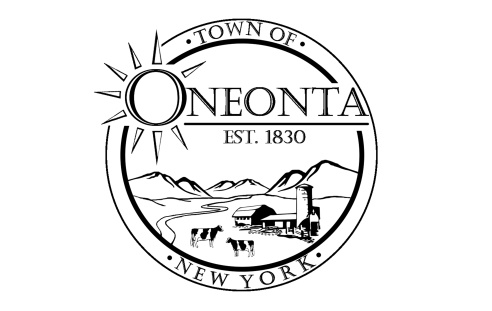 Meeting AgendaJune 17, 2024Meeting called to order.PledgePUBLIC HEARING: PB000678  Davelyn Whyte-Jhonson  TMP#299.07-2-15.00;  412 Chestnut StSpecial Use Permit Application for short term rental NEW APPLICATIONS:  noneCONTINUING BUSINESS:  noneDISCUSSIONS:Minutes:Approval of 6/3/2024 MinutesNext Meeting:Meeting on 7/1/2024 @ 7:00PM ADJOURNMENT